Leoni inaugurates first wiring systems plant in Paraguay Business expansion in the Americas Nuremberg (Germany) / San Lorenzo (Paraguay), 19 November 2015 – Leoni, the leading European provider of cables and cable systems to the automotive sector and other industries, today officially opened its first location in Paraguay. The facility located San Lorenzo near Asuncion will manufacture wiring harnesses for several customers from both the commercial vehicles and the passenger car segment.“The new plant in San Lorenzo will help us to realise further business growth in the Americas,” states Martin Gloesslein, CEO Region Americas of Leoni’s Wiring Systems Division. The company is already operating three wiring systems productions in Mexico and Brazil. The additional plant in Paraguay will deliver its products to customer plants in Brazil and Argentina.Leoni is investing a total of EUR 12 million in the new building and equipment. The main advantage of the investment in Paraguay is to produce for reasonable cost, have excellent logistic flows and labor availability as well as taking advantage of the Mercosul benefits as economic trade zone.With an area totalling about 28,000 square metres and a production space of almost 10,000 square metres (January 2016), the plant provides space for up to 1,000 employees when running at full capacity. Serial production has already started earlier this year. (1,412 characters incl. blanks) Related illustration material can be downloaded next to this release at www.leoni.com/en/press/releases/details/leoni-inaugurates-first-wiring-systems-plant-in-paraguay/ About the Leoni GroupLeoni is a global supplier of wires, optical fibers, cables and cable systems as well as related services for the automotive sector and further industries. Leoni develops and produces technically sophisticated products from single-core automotive cables through to complete wiring systems. Leoni’s product range also comprises wires and strands, standardised cables, special cables and cable system assemblies for various industrial markets. The group of companies, which is listed on the German MDAX, employs about 75,000 people in 31 countries and generated consolidated sales of EUR 4.1 billion in 2014.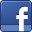 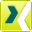 Contact person for journalistsSven SchmidtCorporate Public & Media RelationsLEONI AGPhone	+49 (0)911-2023-467Fax	+49 (0)911-2023-231E-mail	presse@leoni.com